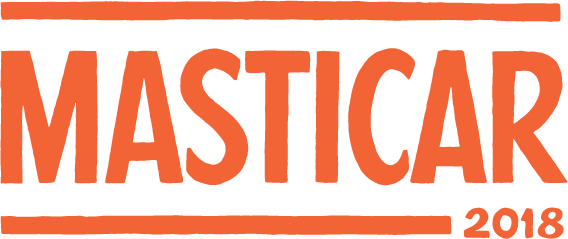 Listado de Puestos, Platos y PreciosLA PANADERÍA DE PABLOPanqueque de dulce de leche, chocolate amargo y garrapiñada de maní $90
Bruschetta de salmón curado, salsa huancaína, cilantro y cebolla morada en pan de masa madre $120
Ribs de cerdo con barbacoa Tennessee whiskey y ensalada coleslaw $150ELENADolce Morte de sésamo negro, chocolate negro, lavanda y frambuesas $90
Buñuelos de acelga y garbanzos, moutabel de remolacha $120
Chorizo de cordero, pomarola, polenta blanca $150FESTACazuela de mozzarella fresca $70
Sfoglia di mozzarella $120
Bocconcini in carrozza $70ITALPASTLasagna di palazzo (lasagna con zuchini, zapallo, cebollas, mozzarella, pesto de rúcula, salsa de tomate y salsa blanca gratinada) $150
Gnocchi di lusso (ñoquis de papa, salsa de cebolla y champignones salteados, queso mascarpone y parmesano, crema y aceite de trufas) $120
Polpettine arrabbiata (albóndigas chicas de carne de cerdo y lomo con salsa picante) $90MARU BOTANAPorción de torta $130
Tarteletas $130
Pack de cookies $130
Cuadrados $80
Budines $80
Alfajores $60
Barritas $50
Scons $50
Cookies $50

BASA Polenta ahumada frita, ragout de hongos $90
Agnolotti de cordero braseado con su jugo y mascarpone $150LA MAR Cebichería PeruanaHelado de suspiro limeño (cono de helado de suspiro con algodón, dulce y grana) $90
Nikei Bowl (arroz de sushi, tartar cebichero, pepino, palta, ajíes y cilantro) $120
El mítico cebiche $150LA WAFFLERÍA de COMPAÑÍA DE CHOCOLATES Helados $90
Postres en vaso $120
Waffles $150MARTÍN MOLTENI – PURATIERRAMaíz cancha coloradito (emulsión de ají rocoto) $60
Llama norteña confitada (quínoa con cítricos, crema de cúrcuma) $100
Croquetas de yacaré (alioli, queso crema, albahaca, ají molido) $140ARAMBURU Palta y ostras $120Caracú, castañas de cajú y berro $150 Cannoli y calabaza $90LA CROCANTERÍA DE EATLas clásicas-Casancrem, caponata, jamón crudo, nueces, pickles de cebolla morada. -Palta, salmón ahumado en kamado, carpaccio de remolacha, sésamo tostado. Del Mercado -Hummus, chutney de cayote casero, mortadela, stracciatella Arrivata, pistachos.

1 crocante x $90 / 2 crocantes x $120 / 3 crocantes x $150PAMPA ROJAGuiso de mondongo, chorizo de jalabí y panceta casera $150
Panqueques de algarroba con dulce de leche de PampINTA $120JUAN PEDRO RASTELLINOLeberwurst artesanal, pan de masa madre, pickles de mostaza y pepino $90
Morcilla artesanal de codillo de cerdo, huevo a la chapa, perejil y piñones $120
Chistorra de cerdo artesanal, garbanzos, cebolla morada y Yogurísimo natural, pan lavash $150DON JULIO Sándwich de vacío al asador $150
Salchicha parrillera artesanal $120
Helado de dulce de leche $90EL POBRE LUIS
Pamplona de pollo $150
Sándwich de matambrito de cerdo $120
Choripán $901893 PIZZA A LA PARRILLAHell´s chili con carne $80
Pizza grillada de mozzarella: vegetales al rescoldo con chevrotin, tahini, miel y pomelo $100
Pizza blanca de mozzarella, mortadela de Tandil y brie de Lincoln, pesto $130NARDA COMEDOR Mbeju que lo parió: crocante de mandioca y queso con huevo, palta, yogur natural y kilombo $120Heladete rosa: frutilla litoraleña, tomate de árbol, chocolate blanco, leche condensada y merengue $90CAFÉ SAN JUANSándwich de pechito de cerdo a la parrilla adobado con especias árabes, tahina, ensalada fresca y pickles de la casa $150
Lasagna crocante de ragú de calamar, pesto fresco y boquerones $120
Guiso de garbanzos con cordero, curry y encurtidos $90TEGUICaldo de gallina $150Cabrito en hojas de parra $120LA CABRERA CASA DE CARNESSándwich de ojo de bife con criolla en juliana $90
Choripán relleno con morrones asados $120
Pata muslo con bbq casera $150RESTAURANTE OVIEDOCroquetas de mariscos $90
Churrasquito de cerdo en ciabatta $120
Trucha asalmonada a las brasas con puré de zanahorias $150I LATINAColombia: arepa de maíz amarillo con morcilla y queso de cabeza $120
México: pollo al mole negro al estilo Oaxaca y pickles $150SAN GENNAROEmpanada de bondiola $90
Polenta grillada con tomates cherry, espinaca y champiñones $120
Vacío braseado al plato $150LOS PETERSENLomo a caballo $150
Brangus Beef en pan chato $120
La maceta 2.0 $90MIL MARESBurger de brótola con pico de gallo, alioli de limón y tomate asado $150
Langostinos rebozados en coco con salsa tártara $120
Croqueta de salmón con salsa cítrica $90BON BOUQUET CREPERIECrepe de queso de cabra, higos en almíbar, panceta grillada y rúcula $150
Crepe de mozzarella, tomates secos, berenjenas asadas y olivas negras $90
Crepe de dulce de leche, frutos rojos y merengue crocante $120CARNE Pan de maíz morado, carne Angus, praliné de maíz cancha, miel y ají andino, queso cuartirolo $150
Pan tipo brioche, carne Angus, panceta artesanal, queso cheddar $120
PEUGEOT LOUNGEFlan de pistacho y chocolate amargo $90
Croquetas de espinaca, queso lincoln de La Suerte, avena y semillas $120
Marucha + Aligot $150 PABLO BUZZO & MAURICIO COULY Poutine patagónico, ciervo desmenuzado, papas crocantes, queso cheddar fresco  $150Raclette artesanal ventimiglia, tostón de masa madre, pepinos  $120Queso azul patagonzola, peras D’anjou orgánicas asadas en grapa de pera, rúcula selvática y pan de nuez $90TUJES 
Hummus $90
Hummus con falafel $120
Hummus con kebab $150CHAN CHANCeviche de pescado $150
Arroz chaufa de langostinos o pollo $120
Ají de gallina $90AUSTRIAGulash de búfalo, hongo con pimentón de Cachi y spaetzle con comino $150
Chicken curry con mayogur con wasabi y vegetales dry $120
Pancho de Viena MASTICAR 18 con chucrut y relish $90ALO’S COCINA DE RAÍZ Bum Bum de palta y cacao $90
Bomba de panceta, papa, chipotle y lima $120CRIZIA OYSTER TRUCK Ostras crudas, limón, vinagre de echalotes, tabasco $70 c/u 
Ostras panko crocantes, crema suave de wasabi y cilantro $70 c/u
Ostras ahumadas, panceta casera, manteca de lima  $70 c/u 
Dos ostras iguales $130
Combinado de tres ostras (una de cada una)  $150  ORILLA Tostada mexicana de vegetales $120
Flat Iron con ensalada $150MÖOI by JESSICA LEKERMAN Pizza raw esenio con vegetales y aderezo (vegano - raw - orgánico - sin gluten) $150Batata rellena de queso, almendras activadas con salsa de Yogurísimo natural $120Trío de trufas MÖOI con cacao nibs, matcha y variedad $90IWAO Sushi & Cusine Roll salmón y queso crema $120Roll langostino panko con salsa de maracuyá $150Wasabi cake $90